Sprawozdanie z wykładuSprawozdanie z wykładuSprawozdanie z wykładuSprawozdanie z wykładuData:30.04.2014 roku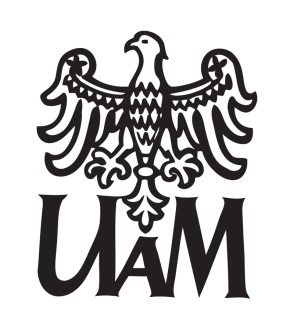 Przedmiot:Rozproszone systemy operacyjneTemat zajęć:Model chmuryProwadzący:Maciej Kalkowski Nr indeksu:Lp.ZagadnienieOpis zagadnienia!!!1.Modele przetwarzania rozproszonegoOmów na czym polega model:Systemu autonomicznegoKlient-serwerP2PKomputer równoległyKlastryGridy2.Przetwarzanie w chmurze Na czym polega usługowy model chmury?Wymień i opisz 5 kluczowych cech charakterystycznych.Opisz pozostałe cechy charakterystyczne.3.Przetwarzanie w chmurzeWymień i opisz modele usług w chmurze.Opisz podział usług w modelu chmury ze względu na przeznaczenie.Uwagi:Uwagi:Wykład poszerzył moją wiedzę (skala 0-5)Wykład poszerzył moją wiedzę (skala 0-5)Wiedza przekazana w jasny sposób (skala 0-5):Wiedza przekazana w jasny sposób (skala 0-5):Co mogłoby być zrobione lepiej:Co mogłoby być zrobione lepiej:Data sporządzenia:Data sporządzenia: